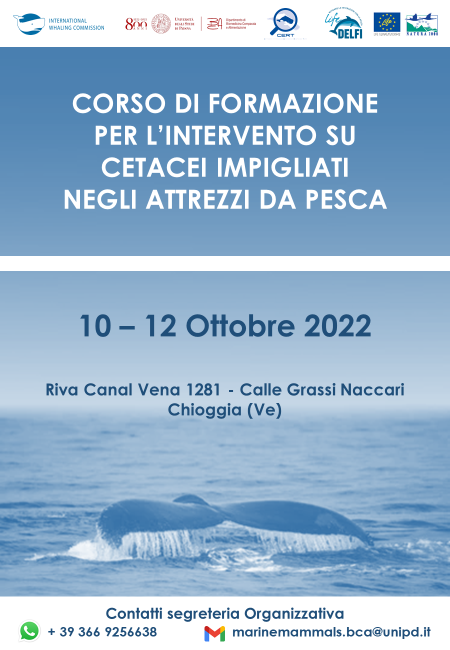 ObiettiviIl corso di formazione è organizzato dal gruppo di ricerca e intervento sui mammiferi e rettili marini (CERT – Cetacean strandings Emergency Response Team) del Dipartimento di Biomedicina Comparata e Alimentazione dell’Università degli Studi di Padova. Il corso è indirizzato alle squadre di primo intervento (Rescue Team) in fase di riconoscimento nell’ambito dell’azione C7 del progetto Life DELFI: “Dolphin Experience: Lowering Fishing Interactions” (LIFE18 NAT/IT/000942). Grazie alla presenza di alcuni tra i massimi esperti internazionali sul soccorso di cetacei in difficoltà, verranno illustrate le principali procedure in mare e in spiaggia per intervenire nella gestione, nel monitoraggio e nella liberazione di piccoli e grandi cetacei impigliati negli attrezzi da pesca o in difficoltà.Segreteria organizzativaCERT - Cetacean strandings Emergency Response TeamEmail: marinemammals.bca@unipd.itTelefono: + 39 366 9256638Sede dell’eventoGiorno 1: Palazzo Grassi, Riva Canal Vena 1281 - Calle Grassi Naccari, 30015 Chioggia (Ve)Giorno 2 e Giorno 3: areale marino antistante il litorale di Chioggia-Sottomarina e spiaggia di Sottomarina (VE).AGENDAGiorno 1: 10 Ottobre 2022Ore 10:00 – Registrazione e salutiOre: 10:30 – 11:30 – Introduzione, sicurezza e questioni legislativeProf. Sandro Mazzariol, Dip. BCA Università di PadovaDavid Mattila, Whale Disentanglement Network & International Whaling CommissionOre: 11:30 – PausaOre: 11:45 – 13:30 - Fasi dell’intervento, Progettazione e creazione di una rete di interventoDavid Mattila, Whale Disentanglement Network & International Whaling CommissionMichael Meyer, South African Whale Disentanglement Network;Prof. Sandro Mazzariol, Dip. BCA Università di PadovaOre: 13:30 – 15:00 – Pausa pranzoOre: 15:00 – 17:00 – Discussione e familiarizzazione con le procedure e le attrezzatureGiorno 2: 11 Ottobre 2022Ore: 10:00 – 14:00Gruppo 1: Formazione in mare sulle procedure di intervento su grandi cetaceiDavid Mattila & Michael MeyerGruppo 2: Formazione in spiaggia sulle procedure di intervento su piccoli cetaceiGuido Pietroluongo & Giorgia CorazzolaGiorno 3: 12 Ottobre 2022Ore: 10:00 – 14:00Gruppo 1: Formazione in spiaggia sulle procedure di intervento su piccoli cetaceiGuido Pietroluongo & Giorgia CorazzolaGruppo 2: Formazione in mare sulle procedure di intervento su grandi cetaceiDavid Mattila & Michael Meyer 